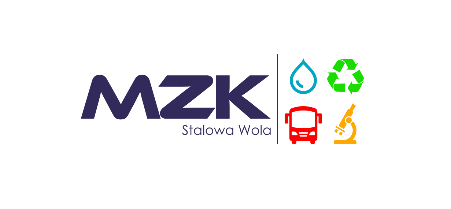 FORMULARZ ZGŁOSZENIOWYXIV EDYCJA KONKURSU ZBIÓRKI SUROWCÓW WTÓRNYCH w STALOWEJ WOLI(pełna nazwa i adres Placówki)zgłasza swój udział w konkursie (odpowiednie zaznaczyć):Aktualna liczba dzieci/młodzieży uczęszczających do Placówki wynosi: ……Dane koordynatora konkursu w Państwa Placówce, osoby do kontaktu w sprawie konkursu:Imię nazwisko: ………………………………………………..Telefon: .….………………………………………………………e-mail: …………………………………………………………….---------------------------------------------------
                     Pieczątka i data zgłoszeniaZbiórki makulatury Zbiórki zużytego sprzętu elektrycznego i elektronicznegoZbiórki nakrętek